Diff-Quik Stain Procedure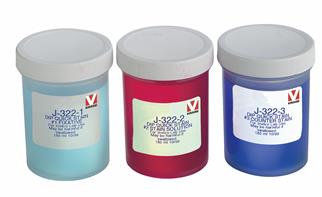 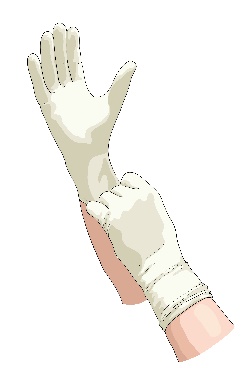 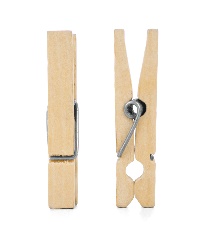 		1. Put on gloves (unless you want pink and purple fingers!)		2. Use a clothespin to pick up microscope slide		3. Dip slide slowly 10 times in light blue fixative		4. Dip slide slowly 8 times in red stain		5. Dip slide slowly 8 times in purple counter stain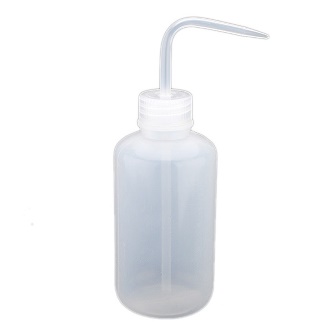 		6. Gently rinse slide with distilled water